Об утверждении штатной численности контрольно-счетной комиссии Ужурского района Руководствуясь пунктом 8 статьи 5 Федерального закона от 07.02.2011 N 6-ФЗ «Об общих принципах организации и деятельности контрольно-счетных органов субъектов Российской Федерации и муниципальных образований», пунктом 7 статьи 2 Положения о контрольно-счетной комиссии Ужурского района, утвержденного решением Ужурского районного Совета депутатов от 19.09.2012 № 30-206р, Ужурский районный Совет депутатов Красноярского края РЕШИЛ:1. Утвердить штатную численность контрольно-счетной комиссии Ужурского района в количестве двух единиц. 2. Признать утратившим силу решение Ужурского районного Совета депутатов от 19.09.2012 № 30-207р «О структуре и штатной численности контрольно-счетной комиссии Ужурского района».  3. Настоящее решение вступает в силу на следующий день, после его официального опубликования в газете «Сибирский хлебороб».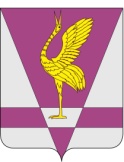 РОССИЙСКАЯ ФЕДЕРАЦИЯКРАСНОЯРСКИЙ КРАЙУЖУРСКИЙ РАЙОННЫЙ СОВЕТДЕПУТАТОВРЕШЕНИЕРОССИЙСКАЯ ФЕДЕРАЦИЯКРАСНОЯРСКИЙ КРАЙУЖУРСКИЙ РАЙОННЫЙ СОВЕТДЕПУТАТОВРЕШЕНИЕРОССИЙСКАЯ ФЕДЕРАЦИЯКРАСНОЯРСКИЙ КРАЙУЖУРСКИЙ РАЙОННЫЙ СОВЕТДЕПУТАТОВРЕШЕНИЕ__ __________ 2021 г.г. УжурпроектПредседатель Ужурского районного Совета депутатов_______________(Агламзянов А.С.) Глава Ужурского района ___________(Зарецкий К.Н.)